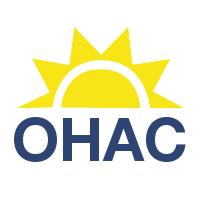 Summer Enrichment Program          Enrollment FormPreschool - 5th gradeChild’s Name:_____________________________________________________________________________Address:___________________________________________________________________________Phone number:______________________________    Date of Birth:___________________________Grade completed:__________________________________Parent’s Name:_____________________________________________________________________________Address:___________________________________________________________________________Phone number:____________________________________        In Case of emergency, please list 2 other contacts that may have permission to pick-up your child:Name:____________________________________________Phone number:_____________________________________Name:____________________________________________Phone number:_____________________________________        I give permission for my child to be treated in the event of an emergency.	Name of physician:_________________________Number of physician:________________________	Insurance carrier:__________________________Policy number:______________________________	Allergies:__________________________________________	Current medical conditions or diagnosis:__________________________________________________ Programa de enriquecimiento de veranoFormulario de inscripciónPreschool - 5th grade El nombre del niño:__________________________________________________________________________Habla a:___________________________________________________________________________ Número de teléfono: ______________________ Fecha de nacimiento: ___________________Grado completado: __________________________________ De los padres Nombre:_______________________________________________________________________Habla a:___________________________________________________________________________ Número de teléfono:____________________________________                    En caso de emergencia, enumere otros 2 contactos que pueden tener permiso para recoger a su hijo: Nombre:_____________________________  Número de teléfono:________________________Nombre:_____________________________ Número de teléfono:________________________   Doy permiso para que mi hijo sea tratado en caso de una emergencia. Nombre del médico: ___________________ Número de médico: ________________________ Compañía de seguros: ____________________Número de póliza: _______________________Alergias: __________________________________________ Condiciones médicas actuales o diagnóstico: ________________________________________PLEASE CIRCLE YOUR ANSWER TO THE FOLLOWING: Yes/No  I need transportation provided for my child.Yes/No  I give my permission for my child to be transported by Orchard Hills Church from June 14, 2022 to July 22, 2022.Yes/No  I give permission for photos of my child to be used By Orchard Hills Achievement Center, Inc. Yes/No  I would like groceries sent home with my child each week.I have read and understood the preceding form and give my permission for my child,_____________________________, to participate in the Summer Enrichment Program, Parent signature:____________________________________Date:_____________________________________________PLEASE COMPLETE, SIGN AND RETURN TO ORCHARD HILLS ACHIEVEMENT CENTERBY THURSDAY MAY 12, 2022POR FAVOR CIRCULE SU RESPUESTA A LO SIGUIENTE: Sí / No Necesito transporte proporcionado para mi hijo. Sí / No Doy mi permiso para que Orchard Hills Church transporte a mi hijo del 14 de junio de 2022 al 22 de julio de 2022. Sí / No Doy permiso para que Orchard Hills Achievement Center, Inc. use las fotos de mi hijo Sí / No Me gustaría que se envíen víveres a casa con mi hijo cada semana. He leído y entendido el formulario anterior y doy mi permiso para mi niño, ___________________________, para participar en el Programa de enriquecimiento de verano, Firma de los padres:____________________________________ Fecha:_____________________________________________ POR FAVOR COMPLETE, FIRME Y REGRESE AL CENTRO DE LOGRO HILLS DE ORCHARD PARA EL JUEVES 12 DE MAY DE 2022